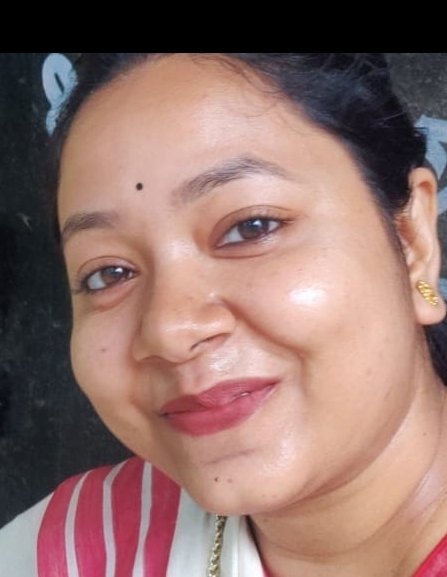 rituparna maityFACULTY IN DEPARTMENT OF ZOOLOGY (SINCE- 2017)AT HMMCWRITUPARNA MAITYMSc. BEd9836260733rituparnamaity@hmmcw.in rituparnamaityz@gmail.comB.K.C. COLLEGEAUGUST’08 – JULY’11UG WITH HONOURS IN ZOOLOGYPERCENTAGES- 71.38%PRESIDENCY UNIVERSITYAUGUST’11-AUGUST’13 PG IN ZOOLOGYPERCENTAGES—80.30%HIRALAL MAZUMDAR MEMORIAL COLLEGE FOR WOMEN  07.07.2017-31.12.2019 (AS GUEST FACULTY)01.01.2020–TILL DATETEACHING ZOOLOGY FOR 5 YEARS JOINT CONVENOR- GENDER EQUITY CELL COORDINATOR- INCUBATION CENTRE-SANKALPAASST. COORDINATOR- NSOU (B-10) STUDY CENTREPROGRAM COORDINATOR-BIO-SCIENCESKILLWILDLIFE ZOOLOGIST FIELD BIOLOGIST CURRENTLY DOING ETHOLOGICAL STUDIES IN  VARANUS AT SEMI-URBAN SITESHANDLING OF HISTOLOGICAL AND IMMUNOLOGICAL SLIDE PREPARATIONHANDLING OF SEMI-NATURAL ECOSYSTEM WILDLIFE ARTIST SUSTAINABLE MANAGEMENT SPECIALIST